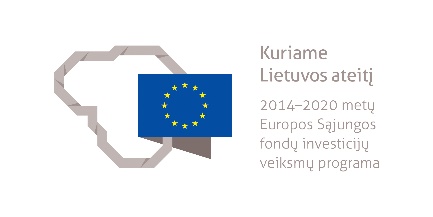 KONSTRUKCIJŲ MONTUOTOJO MODULINĖ PROFESINIO MOKYMO PROGRAMA______________________(Programos pavadinimas)Programos valstybinis kodas ir apimtis mokymosi kreditais:T32073208 – programa, skirta tęstiniam profesiniam mokymui, 50 mokymosi kreditų Kvalifikacijos pavadinimas – konstrukcijų montuotojasKvalifikacijos lygis pagal Lietuvos kvalifikacijų sandarą (LTKS) – IIIMinimalus reikalaujamas išsilavinimas kvalifikacijai įgyti:T32073208 – pagrindinis išsilavinimasReikalavimai profesinei patirčiai (jei taikomi) – nėraPrograma parengta įgyvendinant Europos Sąjungos socialinio fondo ir Lietuvos Respublikos biudžeto lėšomis finansuojamą projektą „Kvalifikacijų formavimas ir modulinio profesinio mokymo sistemos kūrimas“ (projekto Nr. VP1-2.2-ŠMM-04-V-03-001).1. PROGRAMOS APIBŪDINIMASProgramos paskirtis. Konstrukcijų montuotojo modulinė profesinio mokymo programa skirta kvalifikuotam konstrukcijų montuotojui parengti, kuris gebėtų, vadovaujant aukštesnės kvalifikacijos darbuotojui ir jam prižiūrint darbų kokybę, savarankiškai vykdyti bendrąsias veiklas statybos objekte, montuoti gelžbetonines, metalines ir medines statinio konstrukcijas.Būsimo darbo specifika. Asmuo, įgijęs konstrukcijų montuotojo kvalifikaciją galės dirbti statybos įmonėse.Darbo sąlygos: dirbama lauke, dideliame aukštyje, naudojant krovinių prikabinimo įrangą. Konstrukcijų montuotojas darbo vietoje privalo dėvėti darbo drabužius su atšvaitinėmis juostomis.Konstrukcijų montuotojas savo veikloje vadovaujasi darbuotojų saugos ir sveikatos, ergonomikos, darbo higienos, priešgaisrinės saugos, aplinkosaugos reikalavimais, tvarios statybos principais. Jam svarbios šios asmeninės savybės: kruopštumas, dėmesio koncentracija, kūno koordinacija, fizinė ištvermė, gebėjimas dirbti komandoje.Konstrukcijų montuotojas geba planuoti savo veiklą pagal pateiktas užduotis, naudodamasis aukštesnės kvalifikacijos darbuotojo pagalba, prisitaikyti prie veiklos būdų, medžiagų ir priemonių įvairovės, atlieka įvairius veiklos veiksmus ir operacijas, pritaikydamas žinomus ir išbandytus sprendimus, naudodamasis brėžiniais, specifikacijomis ir žodine informacija. Darbuotojui privalu atlikti sveikatos profilaktinį patikrinimą ir turėti asmens medicininę knygelę arba privalomojo sveikatos patikrinimo medicininę pažymą.2. PROGRAMOS PARAMETRAI* Šie moduliai vykdant tęstinį profesinį mokymą neįgyvendinami, o darbuotojų saugos ir sveikatos bei saugaus elgesio ekstremaliose situacijose mokymas integruojamas į kvalifikaciją sudarančioms kompetencijoms įgyti skirtus modulius.3. REKOMENDUOJAMA MODULIŲ SEKA* Šie moduliai vykdant tęstinį profesinį mokymą neįgyvendinami, o darbuotojų saugos ir sveikatos bei saugaus elgesio ekstremaliose situacijose mokymas integruojamas į kvalifikaciją sudarančioms kompetencijoms įgyti skirtus modulius.4. REKOMENDACIJOS DĖL PROFESINEI VEIKLAI REIKALINGŲ BENDRŲJŲ KOMPETENCIJŲ UGDYMO5. PROGRAMOS STRUKTŪRA, VYKDANT PIRMINĮ IR TĘSTINĮ PROFESINĮ MOKYMĄ PastabosVykdant tęstinį profesinį mokymą asmens ankstesnio mokymosi pasiekimai įskaitomi švietimo ir mokslo ministro nustatyta tvarka.Tęstinio profesinio mokymo programos modulius gali vesti mokytojai, įgiję andragogikos žinių ir turintys tai pagrindžiantį dokumentą arba turintys neformaliojo suaugusiųjų švietimo patirties.Saugaus elgesio ekstremaliose situacijose modulį vedantis mokytojas turi būti baigęs civilinės saugos mokymus pagal Priešgaisrinės apsaugos ir gelbėjimo departamento direktoriaus patvirtintą mokymo programą ir turėti tai pagrindžiantį dokumentą.Tęstinio profesinio mokymo programose darbuotojų saugos ir sveikatos mokymas integruojamas į kvalifikaciją sudarančioms kompetencijoms įgyti skirtus modulius. Darbuotojų saugos ir sveikatos mokoma pagal Mokinių, besimokančių pagal pagrindinio profesinio mokymo programas, darbuotojų saugos ir sveikatos programos aprašą, patvirtintą Lietuvos Respublikos švietimo ir mokslo ministro 2005 m. rugsėjo 28 d. įsakymu Nr. ISAK-1953 „Dėl Mokinių, besimokančių pagal pagrindinio profesinio mokymo programas, darbuotojų saugos ir sveikatos programos aprašo patvirtinimo“. Darbuotojų saugos ir sveikatos mokymą vedantis mokytojas turi būti baigęs darbuotojų saugos ir sveikatos mokymus ir turėti tai pagrindžiantį dokumentą.Tęstinio profesinio mokymo programose saugaus elgesio ekstremaliose situacijose mokymas integruojamas pagal poreikį į kvalifikaciją sudarančioms kompetencijoms įgyti skirtus modulius. 6. PROGRAMOS MODULIŲ APRAŠAI6.1. ĮVADINIS MODULISNėra6.2. KVALIFIKACIJĄ SUDARANČIOMS KOMPETENCIJOMS ĮGYTI SKIRTI MODULIAI6.2.1. Privalomieji moduliaiModulio pavadinimas – „Bendrosios veiklos statybos objekte vykdymas (konstrukcijų montuotojo)“Modulio pavadinimas – „Gelžbetoninių statinio konstrukcijų montavimas“Modulio pavadinimas – „Metalinių statinio konstrukcijų montavimas“Modulio pavadinimas – „Medinių statinio konstrukcijų montavimas“6.3. PASIRENKAMIEJI MODULIAINėra6.4. BAIGIAMASIS MODULISModulio pavadinimas – „Įvadas į darbo rinką“ Valstybinis kodasModulio pavadinimasLTKS lygisApimtis mokymosi kreditaisKompetencijosKompetencijų pasiekimą iliustruojantys mokymosi rezultataiĮvadinis modulis*Įvadinis modulis*Įvadinis modulis*Įvadinis modulis*Įvadinis modulis*Įvadinis modulis*Bendrieji moduliai*Bendrieji moduliai*Bendrieji moduliai*Bendrieji moduliai*Bendrieji moduliai*Bendrieji moduliai*Kvalifikaciją sudarančioms kompetencijoms įgyti skirti moduliai (iš viso 45 mokymosi kreditai) Kvalifikaciją sudarančioms kompetencijoms įgyti skirti moduliai (iš viso 45 mokymosi kreditai) Kvalifikaciją sudarančioms kompetencijoms įgyti skirti moduliai (iš viso 45 mokymosi kreditai) Kvalifikaciją sudarančioms kompetencijoms įgyti skirti moduliai (iš viso 45 mokymosi kreditai) Kvalifikaciją sudarančioms kompetencijoms įgyti skirti moduliai (iš viso 45 mokymosi kreditai) Kvalifikaciją sudarančioms kompetencijoms įgyti skirti moduliai (iš viso 45 mokymosi kreditai) Privalomieji (iš viso 45 mokymosi kreditai)Privalomieji (iš viso 45 mokymosi kreditai)Privalomieji (iš viso 45 mokymosi kreditai)Privalomieji (iš viso 45 mokymosi kreditai)Privalomieji (iš viso 45 mokymosi kreditai)Privalomieji (iš viso 45 mokymosi kreditai)307320023Bendrosios veiklos statybos objekte vykdymas (konstrukcijų montuotojo)III5Sandėliuoti konstrukcijų montavimo medžiagas, gaminius, įrangą ir konstrukcijas.Paaiškinti saugaus krovinių perkėlimo taisykles.Apibūdinti statybinių medžiagų ir gaminių rūšis, savybes, paskirtį.Sandėliuoti konstrukcijų montavimo darbams reikalingas medžiagas, gaminius, įrangą ir montuojamas konstrukcijas, laikantis gamintojo reikalavimų ir nepažeidžiant jų kokybės.307320023Bendrosios veiklos statybos objekte vykdymas (konstrukcijų montuotojo)III5Paruošti ir sutvarkyti konstrukcijų montuotojo darbo vietą.Apibūdinti asmeninės apsaugos priemones, darbuotojų saugos ir sveikatos, elektrosaugos, priešgaisrinės saugos, aplinkosaugos reikalavimus.Paaiškinti tvarios statybos principus. Apibūdinti saugaus darbo aukštyje ir ant paaukštinimo įrangos reikalavimus.Pasiruošti darbui pagal aukštesnės kvalifikacijos darbuotojo nurodymus.Sumontuoti paaukštinimo įrangą pagal reikalavimus.Paruošti reikalingą įrangą, priemones, inventorių, įrankius darbui. Išdėstyti medžiagas darbo zonoje pagal ergonomikos reikalavimus.Sutvarkyti darbo vietą.307320023Bendrosios veiklos statybos objekte vykdymas (konstrukcijų montuotojo)III5Prikabinti, atkabinti krovinius.Apibūdinti krovinių saugaus kėlimo, prikabinimo ir atkabinimo reikalavimus.Prikabinti krovinius prie kėlimo įtaisų.Atkabinti krovinius nuo kėlimo įtaisų.Perduoti komandas žodžiu, rankų ženklais, ryšio priemonėmis.307320023Bendrosios veiklos statybos objekte vykdymas (konstrukcijų montuotojo)III5Skaityti statinio darbo projektą.Apibūdinti pagrindines techninio brėžinio braižymo taisykles.Apibūdinti statinių klasifikaciją, konstrukcijas, elementus.Paaiškinti statinio darbo brėžiniuose pateiktus duomenis konstrukcijų montuotojo darbų atlikimui. Komentuoti duomenis, pateiktus konstrukcijų montavimo darbų atlikimui statinio skaitmeniniame modelyje.307320024Gelžbetoninių statinio konstrukcijų montavimasIII15Montuoti gelžbetonines konstrukcijas.Apibūdinti montuojamas gelžbetonines konstrukcijas, jų montavimo taisykles, reikalavimus ir technologijas.Paruošti įdėtines detales suvirinti.Įrengti klojinius.Įrengti gelžbetoninių konstrukcijų ryšius.Atlikti gelžbetoninių konstrukcijų montavimo darbus.Įtvirtinti gelžbetonines laikinas konstrukcijas.307320024Gelžbetoninių statinio konstrukcijų montavimasIII15Betonuoti gelžbetoninių konstrukcijų sandūras.Paaiškinti gelžbetoninių konstrukcijų sandūrų betonavimo taisykles, reikalavimus ir technologijas.Paruošti cementinį skiedinį ir betoną statybos objekte.Priimti paruoštą cementinį skiedinį ir betoną.Išbetonuoti sandūras ir konstrukcijų jungiamuosius mazgus rankiniu ir mechaniniu būdu.307320025Metalinių statinio konstrukcijų montavimasIII15Montuoti statinio metalines konstrukcijas.Apibūdinti montuojamas metalines konstrukcijas, jų montavimo taisykles, reikalavimus ir technologijas.Įtvirtinti statinio metalines laikinas konstrukcijas.Sujungti konstrukcijas. Paruošti konstrukcijas suvirinimo darbams.307320025Metalinių statinio konstrukcijų montavimasIII15Dažyti metalinių montuojamų konstrukcijų paviršius.Apibūdinti metalinių montuojamų konstrukcijų paviršių dažymo taisykles, reikalavimus ir technologijas.Paruošti metalinius paviršius dažyti.Gruntuoti metalines konstrukcijas antikoroziniais dažais.Nudažyti metalines konstrukcijas.307320026Medinių statinio konstrukcijų montavimasIII10Montuoti statinio medines konstrukcijas.Apibūdinti montuojamas medines konstrukcijas, jų montavimo taisykles, reikalavimus ir technologijas.Sumontuoti medines sijas, santvaras ir kitas statinio karkaso konstrukcijas.Sujungti konstrukcijas varžtais.307320026Medinių statinio konstrukcijų montavimasIII10Dažyti medinių montuojamų konstrukcijų paviršius.Apibūdinti medinių statinio montuojamų konstrukcijų paviršių dažymo taisykles, reikalavimus ir technologijas.Paruošti medinius paviršius dažymo darbams.Nudažyti medines statinio montuojamas konstrukcijas. Nulakuoti medines statinio montuojamas konstrukcijas.Pasirenkamieji moduliai*Pasirenkamieji moduliai*Pasirenkamieji moduliai*Pasirenkamieji moduliai*Pasirenkamieji moduliai*Pasirenkamieji moduliai*Baigiamasis modulis (iš viso 5 mokymosi kreditai)Baigiamasis modulis (iš viso 5 mokymosi kreditai)Baigiamasis modulis (iš viso 5 mokymosi kreditai)Baigiamasis modulis (iš viso 5 mokymosi kreditai)Baigiamasis modulis (iš viso 5 mokymosi kreditai)Baigiamasis modulis (iš viso 5 mokymosi kreditai)3000002Įvadas į darbo rinkąIII5Formuoti darbinius įgūdžius realioje darbo vietoje.Susipažinti su būsimo darbo specifika ir darbo vieta.Įvardyti asmenines integracijos į darbo rinką galimybes.Demonstruoti realioje darbo vietoje įgytas kompetencijas.Valstybinis kodasModulio pavadinimasLTKS lygisApimtis mokymosi kreditaisAsmens pasirengimo mokytis modulyje reikalavimai (jei taikoma)Įvadinis modulis*Įvadinis modulis*Įvadinis modulis*Įvadinis modulis*Įvadinis modulis*Bendrieji moduliai*Bendrieji moduliai*Bendrieji moduliai*Bendrieji moduliai*Bendrieji moduliai*Kvalifikaciją sudarančioms kompetencijoms įgyti skirti moduliai (iš viso 45 mokymosi kreditai)  Kvalifikaciją sudarančioms kompetencijoms įgyti skirti moduliai (iš viso 45 mokymosi kreditai)  Kvalifikaciją sudarančioms kompetencijoms įgyti skirti moduliai (iš viso 45 mokymosi kreditai)  Kvalifikaciją sudarančioms kompetencijoms įgyti skirti moduliai (iš viso 45 mokymosi kreditai)  Kvalifikaciją sudarančioms kompetencijoms įgyti skirti moduliai (iš viso 45 mokymosi kreditai)  Privalomieji (iš viso 45 mokymosi kreditai)Privalomieji (iš viso 45 mokymosi kreditai)Privalomieji (iš viso 45 mokymosi kreditai)Privalomieji (iš viso 45 mokymosi kreditai)Privalomieji (iš viso 45 mokymosi kreditai)307320023Bendrosios veiklos statybos objekte vykdymas (konstrukcijų montuotojo)III5Netaikoma.307320024Gelžbetoninių statinio konstrukcijų montavimasIII15Baigtas šis modulis:Bendrosios veiklos statybos objekte vykdymas (konstrukcijų montuotojo)307320025Metalinių statinio konstrukcijų montavimasIII15Baigtas šis modulis:Bendrosios veiklos statybos objekte vykdymas (konstrukcijų montuotojo)307320026Medinių statinio konstrukcijų montavimasIII10Baigtas šis modulis:Bendrosios veiklos statybos objekte vykdymas (konstrukcijų montuotojo)Pasirenkamieji moduliai*Pasirenkamieji moduliai*Pasirenkamieji moduliai*Pasirenkamieji moduliai*Pasirenkamieji moduliai*Baigiamasis modulis (iš viso 5 mokymosi kreditai)Baigiamasis modulis (iš viso 5 mokymosi kreditai)Baigiamasis modulis (iš viso 5 mokymosi kreditai)Baigiamasis modulis (iš viso 5 mokymosi kreditai)Baigiamasis modulis (iš viso 5 mokymosi kreditai)3000002Įvadas į darbo rinkąIII5Baigti visi konstrukcijų montuotojo kvalifikaciją sudarantys privalomieji moduliai.Bendrosios kompetencijosBendrųjų kompetencijų pasiekimą iliustruojantys mokymosi rezultataiRaštingumo kompetencijaRašyti gyvenimo aprašymą, motyvacinį laišką, prašymą, ataskaitą, elektroninį laišką.Bendrauti vartojant profesinę terminiją.Daugiakalbystės kompetencijaRašyti gyvenimo aprašymą, motyvacinį laišką, prašymą, elektroninį laišką.Išvardinti darbų atlikimui naudojamą įrangą bei medžiagas.Skaityti darbams naudojamos įrangos bei medžiagų dokumentaciją.Matematinė kompetencija ir gamtos mokslų, technologijų ir inžinerijos kompetencijaApskaičiuoti reikalingus medžiagų kiekius darbų atlikimui.Atlikti svorio, tūrio ir kiekio skaičiavimus.Naudotis kompiuterine ir specialia programine įranga, ryšio ir komunikacijos priemonėmis.Naudotis skaitmeniniais matavimo įrankiais ir prietaisais. Naudotis skaitmeniniu statinio modeliu.Skaitmeninė kompetencijaAtlikti informacijos paiešką internete.Rinkti ir saugoti reikalingą darbui informaciją.Naudotis šiuolaikinėmis komunikacijos priemonėmis.Rengti paslaugos ir (arba) darbo pristatymą kompiuterinėmis programomis, naudoti vaizdų grafinio apdorojimo programą.Asmeninė, socialinė ir mokymosi mokytis kompetencijaĮsivertinti turimas žinias ir gebėjimus.Rasti informaciją apie tolesnio mokymosi galimybes, kvalifikacijos kėlimą.Pritaikyti turimas žinias ir gebėjimus dirbant individualiai ir kolektyve.Pilietiškumo kompetencijaBendrauti su bendradarbiais, aukštesnės kvalifikacijos darbuotojais.Valdyti savo psichologines būsenas, pojūčius ir savybes.Pagarbiai elgtis su klientu, bendradarbiais, artimaisiais.Gerbti save, kitus, savo šalį ir jos tradicijas.Verslumo kompetencijaRodyti iniciatyvą darbe, namie, kitoje aplinkoje.Padėti aplinkiniams, kada jiems reikia pagalbos.Dirbti savarankiškai, planuoti darbus pagal pavestas užduotis.Kultūrinio sąmoningumo ir raiškos kompetencijaPažinti įvairių šalies regionų tradicijas ir papročius.Pažinti įvairių šalių kultūrinius skirtumus. Kvalifikacija – konstrukcijų montuotojas, LTKS lygis IIIKvalifikacija – konstrukcijų montuotojas, LTKS lygis IIIProgramos, skirtos pirminiam profesiniam mokymui, struktūraProgramos, skirtos tęstiniam profesiniam mokymui, struktūraĮvadinis modulis (0 mokymosi kreditų)-Įvadinis modulis (0 mokymosi kreditų)-Bendrieji moduliai (0 mokymosi kreditų)-Bendrieji moduliai (0 mokymosi kreditų)-Kvalifikaciją sudarančioms kompetencijoms įgyti skirti moduliai (0 mokymosi kreditų)-Kvalifikaciją sudarančioms kompetencijoms įgyti skirti moduliai (iš viso 45 mokymosi kreditai)Bendrosios veiklos statybos objekte vykdymas (konstrukcijų montuotojo), 5 mokymosi kreditaiGelžbetoninių statinio konstrukcijų montavimas, 15 mokymosi kreditųMetalinių statinio konstrukcijų montavimas, 15 mokymosi kreditųMedinių statinio konstrukcijų montavimas, 10 mokymosi kreditųPasirenkamieji moduliai (0 mokymosi kreditų)-Pasirenkamieji moduliai (0 mokymosi kreditų)-Baigiamasis modulis (0 mokymosi kreditų)-Baigiamasis modulis (iš viso 5 mokymosi kreditai)Įvadas į darbo rinką, 5 mokymosi kreditaiValstybinis kodas307320023307320023Modulio LTKS lygisIIIIIIApimtis mokymosi kreditais55Asmens pasirengimo mokytis modulyje reikalavimai (jei taikoma)NetaikomaNetaikomaKompetencijosMokymosi rezultataiRekomenduojamas turinys mokymosi rezultatams pasiekti1. Sandėliuoti konstrukcijų montavimo medžiagas, gaminius, įrangą ir konstrukcijas.1.1. Paaiškinti saugaus krovinių perkėlimo taisykles.Tema. Teisės aktai reglamentuojantys saugų krovinių perkėlimąKėlimo kranų naudojimo taisyklėsSaugos ir sveikatos taisyklės statyboje DT 5 – 00 Techninis reglamentas „Kėlimo reikmenys. Sertifikavimas ir ženklinimas“1. Sandėliuoti konstrukcijų montavimo medžiagas, gaminius, įrangą ir konstrukcijas.1.2. Apibūdinti statybinių medžiagų ir gaminių rūšis, savybes, paskirtį.Tema. Statybinių medžiagų rūšysStatybinių medžiagų ir gaminių rūšys, jų klasifikacija, paskirtisTema. Statybinių medžiagų savybėsStatybinių medžiagų fizinės, mechaninės, cheminės, technologinės savybesTema. Rišančiosios medžiagosHidraulinės rišančiosios medžiagosOrinės rišančiosios medžiagosTema. Skiedinio ir betono užpildaiSunkieji užpildai skiediniams ir betonamsLengvieji užpildai skiediniams ir betonamsTema. Gamtiniai ir dirbtiniai akmenysGamtiniai akmenysDirbtiniai akmenys, jų savybės, panaudojimo sritisTema. Metalai ir jų gaminiaiJuodieji metalai ir jų gaminiaiSpalvotieji metalai ir jų gaminiaiTema. Mediena ir jos gaminiaiSpygliuočių mediena ir jos gaminiaiLapuočių mediena ir jos gaminiaiTema. Termoizoliacinės medžiagos, jų savybės ir panaudojimasTermoizoliacinės medžiagos, jų rūšys, savybės, panaudojimo sritysTermoizoliacinių medžiagų tvirtinimo priemonėsTema. Hidroizoliacinės medžiagos, jų rūšys, savybėsHidroizoliacinės medžiagos, jų rūšys ir savybėsHidroizoliacinių medžiagų panaudojimo galimybėsTema. Polimerinės medžiagosPolimerinės medžiagos, jų savybėsPolimerinių medžiagų panaudojimo galimybės1. Sandėliuoti konstrukcijų montavimo medžiagas, gaminius, įrangą ir konstrukcijas.1.3. Sandėliuoti konstrukcijų montavimo darbams reikalingas medžiagas, gaminius, įrangą ir montuojamas konstrukcijas, laikantis gamintojo reikalavimų ir nepažeidžiant jų kokybės.Tema. Sandėlių tipai, jų klasifikavimasAtviri, pusiau atviri ir uždari sandėliai, reikalavimai jų įrengimuiStatybinių medžiagų paskirstymas į sandėliavimo vietasTema. Sandėliavimo vietų paruošimasLaikinų sandėliavimo vietų paruošimasIlgalaikių sandėliavimo vietų paruošimasTema. Konstrukcijų montavimo darbams reikalingų medžiagų, gaminių ir įrangos sandėliavimasGelžbetoninių konstrukcijų sandėliavimo ypatumaiMetalinių konstrukcijų sandėliavimo ypatumaiMedienos ir jos gaminių sandėliavimo ypatumai2. Paruošti ir sutvarkyti konstrukcijų montuotojo darbo vietą.2.1. Apibūdinti asmeninės apsaugos priemones, darbuotojų saugos ir sveikatos, elektrosaugos, priešgaisrinės saugos, aplinkosaugos reikalavimus.Tema. Asmeninės saugos priemonės, jų naudojimasAsmeninės saugos priemonės, jų įvairovė ir panaudojimo galimybėsTinkamų asmeninių saugos priemonių parinkimas darbamsTema. Darbuotojų saugos ir sveikatos reikalavimaiDarbuotojų saugos ir sveikatos reikalavimai skardinimo, konstrukcijų montavimo darbų atlikimuiDarbuotojo atsakomybė už saugos ir sveikatos reikalavimų pažeidimusTema. Priešgaisrinės saugos, elektrosaugos reikalavimaiPirminės gaisro gesinimo priemonėsAntrinės gaisro gesinimo priemonėsVeiksmai gaisro atvejuEvakuacijos planaiGaisrinės saugos reikalavimaiElektrosaugos reikalavimaiTema. Aplinkosaugos reikalavimaiAplinkos apsaugaStatybinių atliekų rūšiavimasStatybinių atliekų utilizavimasPavojingų atliekų saugojimas ir utilizavimas2. Paruošti ir sutvarkyti konstrukcijų montuotojo darbo vietą.2.2. Paaiškinti tvarios statybos principus.Tema. Tvari statyba, jos principaiTvarios statybos samprataTvarios statybos principai, jų taikymo galimybės2. Paruošti ir sutvarkyti konstrukcijų montuotojo darbo vietą.2.3. Apibūdinti saugaus darbo aukštyje ir ant paaukštinimo įrangos reikalavimus.Tema. Reikalavimai saugiam darbo atlikimui aukštyjeDarbai aukštyje, jų ypatumaiReikalavimai darbuotojui, vykdančiam darbus aukštyjeReikalavimai saugiam aukštalipio darbų atlikimuiTema. Paaukštinimo priemonės, jų tinkamas naudojimasPastoliai, jų tinkamo naudojimo ypatumaiStatybiniai bokšteliai, jų tinkamo naudojimo ypatumaiKopėčios, jų tinkamo naudojimo ypatumaiMobilios kėlimo platformos, jų tinkamo naudojimo ypatumaiTema. Apsauginė įranga nuo kritimo iš aukščioAsmeninės saugos priemonės apsaugančios nuo kritimo iš aukščioKolektyvinės saugos priemonės apsaugančios nuo kritimo iš aukščioAlpinizmo įranga2. Paruošti ir sutvarkyti konstrukcijų montuotojo darbo vietą.2.4. Pasiruošti darbui pagal aukštesnės kvalifikacijos darbuotojo nurodymus.Tema. Konstrukcijų montuotojo pasiruošimas darbuiMedžiagų ir priemonių poreikio įsivertinimas ir apsiskaičiavimas remiantis darbo brėžiniais, kliento užsakymu, vadovaujančių asmenų nurodymais, siekiant tinkamai pasiruošti darbui  Darbo etapų susiplanavimas remiantis darbo brėžiniais, atliekamų darbų įsivertinimu, aukštesnės kvalifikacijos darbuotojo nurodymais Būsimų darbų kokybės rodiklių ir siekiamo rezultato įsivardinimasTema. Darbo vietos paruošimasTvarkingos darbo vietos įrengimas, vadovaujantis darbo kultūros principaisTema. Darbo vietos ergonomikaEfektyvus medžiagų, įrankių ir įrangos išdėstymas darbo vietojeTvarios statybos principų pritaikymas darbo vietai2. Paruošti ir sutvarkyti konstrukcijų montuotojo darbo vietą.2.5. Sumontuoti paaukštinimo įrangą pagal reikalavimus.Tema. Paaukštinimo įrangos montavimo technologijosPaaukštinimo įrangos įvairovė, jų panaudojimo galimybėsPaaukštinimo įrangos parinkimas darbuiReikalavimai paaukštinimo įrangos montavimuiPaaukštinimo įrangos montavimo darbų kokybės kontrolė2. Paruošti ir sutvarkyti konstrukcijų montuotojo darbo vietą.2.6. Paruošti reikalingą įrangą, priemones, inventorių, įrankius darbui.Tema. Gelžbetoninių konstrukcijų montavimo darbuose naudojamos įrangos, priemonių, inventoriaus ir įrankių paruošimasGelžbetoninių konstrukcijų montavimo darbų inventoriaus apžiūra ir vertinimasSmulkus gelžbetoninių konstrukcijų montavimo darbų inventoriaus remontas, išbandymasGelžbetoninių konstrukcijų montavimo darbų inventoriaus paruošimas darbuiTema. Metalinių konstrukcijų montavimo darbuose naudojamos įrangos, priemonių, inventoriaus ir įrankių paruošimasMetalinių konstrukcijų montavimo darbų inventoriaus apžiūra ir vertinimasSmulkus metalinių konstrukcijų montavimo darbų inventoriaus remontas, išbandymasMetalinių konstrukcijų montavimo darbų inventoriaus paruošimas darbuiTema. Medinių konstrukcijų montavimo darbuose naudojamos įrangos, priemonių, inventoriaus ir įrankių paruošimasMedinių konstrukcijų montavimo darbų inventoriaus apžiūra ir vertinimasSmulkus medinių konstrukcijų montavimo darbų inventoriaus remontas, išbandymasMedinių konstrukcijų montavimo darbų inventoriaus paruošimas darbui2. Paruošti ir sutvarkyti konstrukcijų montuotojo darbo vietą.2.7. Išdėstyti medžiagas darbo zonoje pagal ergonomikos reikalavimus.Tema. Ergonomiškas medžiagų išdėstymas darbo zonojeErgonomiško statybinių medžiagų išdėstymo darbo vietoje principaiStatybinių medžiagų kiekio optimizavimas darbo vietoje2. Paruošti ir sutvarkyti konstrukcijų montuotojo darbo vietą.2.8. Sutvarkyti darbo vietą.Tema. Darbo pabaiga ir darbo vietos sutvarkymasAtliktų darbų ir sistemų patikrinimas, išbandymas pabaigus darbąDarbo atlikimo kokybės ir išbaigtumo laipsnio įsivertinimas pabaigus darbą, tikslus išvadų iškomunikavimas vadovaujantiems asmenims, kolegoms ir klientuiAtliekų ir darbo vietos sutvarkymas laikantis aplinkosaugos, saugaus darbo reikalavimų ir darbo kultūros principų.Darbo kultūros principai: darbo vietos švara, įrenginių ir įrankių tausojimas, išvalymasPavojingų atliekų rūšysAtliekų rūšiavimas, pakavimas, ženklinimas, sandėliavimas, statybinių ir pavojingų atliekų utilizavimas, atliekų perdirbimas ar pakartotinis panaudojimasĮspėjamųjų ženklų naudojimas esant poreikiui3. Prikabinti, atkabinti krovinius.3.1. Apibūdinti krovinių saugaus kėlimo, prikabinimo ir atkabinimo reikalavimus.Tema. Saugaus krovinių kabinimo reikalavimaiSaugaus krovinių kėlimo, prikabinimo ir atkabinimo principaiTransporto priemonių pakrovimo – iškrovimo ypatumaiKrovinių perkėlimas šalia EPL (elektros perdavimo linijų) apsauginės zonosKroviniai, kuriuos draudžiama keltiKrovinių vartymo būdaiKrovinių padavimas per durų ir langų angasKrovinio svorio nustatymas3. Prikabinti, atkabinti krovinius.3.2. Prikabinti krovinius prie kėlimo įtaisų.Tema. Nuimamieji krovinio kabinimo įtaisaiStropai, jų brokavimo normos ir tinkamo naudojimo ypatumaiTraversos, jų brokavimo normos ir tinkamo naudojimo ypatumaiGriebtuvai, jų brokavimo normos ir tinkamo naudojimo ypatumaiTara, jos brokavimo normos ir tinkamo naudojimo ypatumaiTema. Saugus krovinių prikabinimasTinkamo krovinio kabinimo įtaiso parinkimo principaiTeisingo krovinio prikabinimo prie krovinio kabinimo įtaiso ypatumai3. Prikabinti, atkabinti krovinius.3.3. Atkabinti krovinius nuo kėlimo įtaisų.Tema. Saugus krovinių atkabinimasKrovinių reguliavimo būdaiKrovinių perkėlimas į sandėliavimo vietasKrovinių perkėlimas į montavimo vietąSaugus krovinių sandėliavimasKrovinių tvirtinimas projektinėje padėtyjeSaugaus krovinių atkabinimo reikalavimai3. Prikabinti, atkabinti krovinius.3.4. Perduoti komandas žodžiu, rankų ženklais, ryšio priemonėmis.Tema. Signalizavimo būdaiKomandų perdavimo žodžiu principaiRankų ženklaiRadijo ir telefoninio ryšio panaudojimo galimybės komandų perdavimuiStatybinių mašinų operatorių garsinio signalo panaudojimo ypatumai4. Skaityti statinio darbo projektą.4.1. Apibūdinti pagrindines techninio brėžinio braižymo taisykles.Tema. Statybos techninis brėžinys, jo paskirtisStatybos techninio brėžinio samprataStatybos techninių brėžinių paskirtis ir panaudojimo galimybėsTema. Reikalavimai statybos techniniam brėžiniui parengtiStatybos techninio brėžinio paruošimo reikalavimaiStatybos techninio brėžinio vertinimas ir tikslinimasStatybos darbų vykdymo projektasTema. Brėžinių tipai, formatai ir masteliai, matmenų žymėjimasBrėžinių tipaiBrėžinių formataiMasteliai brėžiniuoseMatmenų žymėjimas brėžiniuoseTema. Detalių ir gaminių braižymasDetalių ir gaminių brėžiniaiDetalių pjūviai ir kirtiniai4. Skaityti statinio darbo projektą.4.2. Apibūdinti statinių klasifikaciją, konstrukcijas, elementus.Tema. Statiniai, jų rūšys ir dalysPastatų klasifikacija, jų ypatumaiStatinių dalysTema. Pagrindiniai pastatų ir kitų statinių elementaiStatinių konstrukciniai elementai, jų ypatumaiTema. Konstrukcinės pastatų schemosStatinių konstrukcinių elementų schemosReikalavimai statinių konstrukcinių schemų parengimuiTema. Esminiai technologiniai reikalavimai pastatamsStatinių techniniai reikalavimai4. Skaityti statinio darbo projektą.4.3. Paaiškinti statinio darbo brėžiniuose pateiktus duomenis konstrukcijų montuotojo darbų atlikimui.Tema. Detalių ir gaminių brėžinių skaitymasDetalių braižyba ir skaitymasGaminių braižyba ir skaitymasTema. Pastato fasado, plano, pjūvio brėžinių skaitymasPastato fasado brėžinių braižyba ir skaitymasPastato planų brėžinių braižyba ir skaitymasPastato pjūvių brėžinių braižyba ir skaitymas4. Skaityti statinio darbo projektą.4.4. Komentuoti duomenis, pateiktus konstrukcijų montavimo darbų atlikimui statinio skaitmeniniame modelyje.Tema. Konstrukcijų montavimo darbų skaitmeninio modelio nagrinėjimasBIM samprata, jo panaudojimo galimybėsKonstrukcijų montavimo darbų skaitmeniniai modeliai, jų nagrinėjimasMokymosi pasiekimų vertinimo kriterijai Planuojant užduoties atlikimą, tinkamai išnagrinėti ir apibūdinti statinio brėžiniai, vaizdų išdėstymas brėžiniuose, darbo brėžinių sutartinis ženklinimas. Apibūdinta statinių klasifikacija, konstrukcijos ir elementai. Tinkamai pakomentuota statinio skaitmeniniame modelyje ar kompiuterinėje programoje pateikta informacija. Apibūdintos brėžinio sudarymo taisyklės. Nurodyti būsimų darbų kokybės rodikliai, įvardintas siekiamas rezultatas, apibūdinti konstrukcijų montavimo darbo etapai. Įvardinti rizikos veiksniai ir rizikos mažinimo priemonės bei būdai. Naudoti tinkami darbo drabužiai ir asmeninės apsaugos priemonės. Darbo vieta paruošta pagal ergonomikos ir aplinkosaugos reikalavimus. Išvardyti darbų saugos ir sveikatos, elektrosaugos, priešgaisrinės saugos reikalavimai. Tinkamai suteikta pagalba įvykus nelaimingam atsitikimui darbe. Paaiškinti saugaus krovinių perkėlimo taisyklių reikalavimai. Apibūdintos statybinių medžiagų ir gaminių rūšys, savybės bei paskirtis. Tinkamai sandėliuotos konstrukcijų montavimo darbams reikalingos medžiagos, gaminiai, įranga ir montuojamų pastolių elementai, laikantis gamintojo reikalavimų ir nepažeidžiant jų kokybės. Apibūdinti saugaus darbo aukštyje ir ant paaukštinimo įrangos reikalavimai. Saugiai ir tinkamai sumontuota paaukštinimo įranga konstrukcijų montavimo darbams atlikti. Tinkamai parinkti ir paruošti darbui reikalingi įrankiai, priemonės, medžiagos ir inventorius. Išdėstytos medžiagos darbo zonoje pagal ergonomikos reikalavimus. Darbai atlikti laikantis darbuotojo saugos ir sveikatos taisyklių. Medžiagos ir įrenginiai naudoti taupiai, tikslingai. Nurodytos užduotys atliktos savarankiškai, laiku, laikantis įvardintų darbų kokybės rodiklių, technologijų, darbų eiliškumo, leidžiamų nuokrypių, sandarumo ir kitų reikalavimų. Apibūdinti aplinkosaugos reikalavimai ir tvarios statybos principai atliekant konstrukcijų montavimo darbus. Baigus darbą, darbo vieta išvalyta, sutvarkyta, atliekos surūšiuotos, sužymėtos ir utilizuotos laikantis aplinkosaugos reikalavimų, sutvarkyti ir išvalyti įrankiai ir įrenginiai. Įvardyta atliktų darbų kokybė, darbų užbaigtumo laipsnis. Tinkamai parinkti įspėjamieji ženklinimai. Į klausimus atsakyta aiškiai ir išsamiai, vartoti tikslūs techniniai ir technologiniai terminai valstybine kalba.Planuojant užduoties atlikimą, tinkamai išnagrinėti ir apibūdinti statinio brėžiniai, vaizdų išdėstymas brėžiniuose, darbo brėžinių sutartinis ženklinimas. Apibūdinta statinių klasifikacija, konstrukcijos ir elementai. Tinkamai pakomentuota statinio skaitmeniniame modelyje ar kompiuterinėje programoje pateikta informacija. Apibūdintos brėžinio sudarymo taisyklės. Nurodyti būsimų darbų kokybės rodikliai, įvardintas siekiamas rezultatas, apibūdinti konstrukcijų montavimo darbo etapai. Įvardinti rizikos veiksniai ir rizikos mažinimo priemonės bei būdai. Naudoti tinkami darbo drabužiai ir asmeninės apsaugos priemonės. Darbo vieta paruošta pagal ergonomikos ir aplinkosaugos reikalavimus. Išvardyti darbų saugos ir sveikatos, elektrosaugos, priešgaisrinės saugos reikalavimai. Tinkamai suteikta pagalba įvykus nelaimingam atsitikimui darbe. Paaiškinti saugaus krovinių perkėlimo taisyklių reikalavimai. Apibūdintos statybinių medžiagų ir gaminių rūšys, savybės bei paskirtis. Tinkamai sandėliuotos konstrukcijų montavimo darbams reikalingos medžiagos, gaminiai, įranga ir montuojamų pastolių elementai, laikantis gamintojo reikalavimų ir nepažeidžiant jų kokybės. Apibūdinti saugaus darbo aukštyje ir ant paaukštinimo įrangos reikalavimai. Saugiai ir tinkamai sumontuota paaukštinimo įranga konstrukcijų montavimo darbams atlikti. Tinkamai parinkti ir paruošti darbui reikalingi įrankiai, priemonės, medžiagos ir inventorius. Išdėstytos medžiagos darbo zonoje pagal ergonomikos reikalavimus. Darbai atlikti laikantis darbuotojo saugos ir sveikatos taisyklių. Medžiagos ir įrenginiai naudoti taupiai, tikslingai. Nurodytos užduotys atliktos savarankiškai, laiku, laikantis įvardintų darbų kokybės rodiklių, technologijų, darbų eiliškumo, leidžiamų nuokrypių, sandarumo ir kitų reikalavimų. Apibūdinti aplinkosaugos reikalavimai ir tvarios statybos principai atliekant konstrukcijų montavimo darbus. Baigus darbą, darbo vieta išvalyta, sutvarkyta, atliekos surūšiuotos, sužymėtos ir utilizuotos laikantis aplinkosaugos reikalavimų, sutvarkyti ir išvalyti įrankiai ir įrenginiai. Įvardyta atliktų darbų kokybė, darbų užbaigtumo laipsnis. Tinkamai parinkti įspėjamieji ženklinimai. Į klausimus atsakyta aiškiai ir išsamiai, vartoti tikslūs techniniai ir technologiniai terminai valstybine kalba.Reikalavimai mokymui skirtiems metodiniams ir materialiesiems ištekliamsMokymo(si) medžiaga:Vadovėliai ir kita mokomoji medžiagaKėlimo kranų naudojimo taisyklėsSaugos ir sveikatos taisyklės statyboje DT 5 – 00 Techninis reglamentas „Kėlimo reikmenys. Sertifikavimas ir ženklinimas“Teisės aktai, reglamentuojantys gelžbetoninių, metalinių, medinių konstrukcijų montavimo darbus Standartai, reglamentuojantys gelžbetoninių, metalinių, medinių konstrukcijų montavimo darbus Mokymo(si) priemonės:Vaizdinės priemonės, plakatai, schemos, maketai, modeliaiMokymo(si) medžiaga:Vadovėliai ir kita mokomoji medžiagaKėlimo kranų naudojimo taisyklėsSaugos ir sveikatos taisyklės statyboje DT 5 – 00 Techninis reglamentas „Kėlimo reikmenys. Sertifikavimas ir ženklinimas“Teisės aktai, reglamentuojantys gelžbetoninių, metalinių, medinių konstrukcijų montavimo darbus Standartai, reglamentuojantys gelžbetoninių, metalinių, medinių konstrukcijų montavimo darbus Mokymo(si) priemonės:Vaizdinės priemonės, plakatai, schemos, maketai, modeliaiReikalavimai teorinio ir praktinio mokymo vietaiKlasė ar kita mokymui(si) pritaikyta patalpa su techninėmis priemonėmis (kompiuteriu, vaizdo projektoriumi) mokymo(si) medžiagai pateikti.Praktinio mokymo klasė (patalpa), aprūpinta statybinių medžiagų ir darbo brėžinių pavyzdžiais, paaukštinimo įranga, darbo įrankiais, priemonėmis, inventoriumi, maketais.Klasė ar kita mokymui(si) pritaikyta patalpa su techninėmis priemonėmis (kompiuteriu, vaizdo projektoriumi) mokymo(si) medžiagai pateikti.Praktinio mokymo klasė (patalpa), aprūpinta statybinių medžiagų ir darbo brėžinių pavyzdžiais, paaukštinimo įranga, darbo įrankiais, priemonėmis, inventoriumi, maketais.Reikalavimai mokytojų dalykiniam pasirengimui (dalykinei kvalifikacijai)Modulį gali vesti mokytojas, turintis:1) Lietuvos Respublikos švietimo įstatyme ir Reikalavimų mokytojų kvalifikacijai apraše, patvirtintame Lietuvos Respublikos švietimo ir mokslo ministro 2014 m. rugpjūčio 29 d. įsakymu Nr. V-774 „Dėl Reikalavimų mokytojų kvalifikacijai aprašo patvirtinimo“, nustatytą išsilavinimą ir kvalifikaciją;2) konstrukcijų montuotojo ar lygiavertę kvalifikaciją arba statybos inžinerijos studijų krypties ar lygiavertį išsilavinimą, arba ne mažesnę kaip 3 metų gelžbetoninių, metalinių, medinių konstrukcijų montavimo profesinės veiklos patirtį.Modulį gali vesti mokytojas, turintis:1) Lietuvos Respublikos švietimo įstatyme ir Reikalavimų mokytojų kvalifikacijai apraše, patvirtintame Lietuvos Respublikos švietimo ir mokslo ministro 2014 m. rugpjūčio 29 d. įsakymu Nr. V-774 „Dėl Reikalavimų mokytojų kvalifikacijai aprašo patvirtinimo“, nustatytą išsilavinimą ir kvalifikaciją;2) konstrukcijų montuotojo ar lygiavertę kvalifikaciją arba statybos inžinerijos studijų krypties ar lygiavertį išsilavinimą, arba ne mažesnę kaip 3 metų gelžbetoninių, metalinių, medinių konstrukcijų montavimo profesinės veiklos patirtį.Valstybinis kodas307320024307320024Modulio LTKS lygisIIIIIIApimtis mokymosi kreditais1515Asmens pasirengimo mokytis modulyje reikalavimai (jei taikoma)Baigtas šis modulis:Bendrosios veiklos statybos objekte vykdymas (konstrukcijų montuotojo)Baigtas šis modulis:Bendrosios veiklos statybos objekte vykdymas (konstrukcijų montuotojo)KompetencijosMokymosi rezultataiRekomenduojamas turinys mokymosi rezultatams pasiekti1. Montuoti gelžbetonines konstrukcijas.1.1. Apibūdinti montuojamas gelžbetonines konstrukcijas, jų montavimo taisykles, reikalavimus ir technologijas. Tema. Gelžbetoninės konstrukcijosGelžbetoninėms konstrukcijoms naudojamos medžiagosGelžbetoninių konstrukcijų klasifikacijaGelžbetoninių konstrukcijų rūšysGelžbetoninių konstrukcijų gamybos technologijosTechniniai matavimai ir tolerancijosIzoliacinės, hermetinės ir antikorozinės medžiagos, jų savybės1. Montuoti gelžbetonines konstrukcijas.1.2. Paruošti įdėtines detales suvirinti.Tema. Įdėtinių detalių paruošimasĮdėtinės detalės, jų ypatumaiĮdėtinių detalių kokybės kontrolėĮdėtinių detalių paruošimo darbai1. Montuoti gelžbetonines konstrukcijas.1.3. Įrengti klojinius.Tema. Klojinių įrengimasKlojiniai, jų ypatumaiKlojinių įrengimo technologijaDarbo vietos paruošimas klojinių įrengimuiKlojinių įrengimo kokybės vertinimas1. Montuoti gelžbetonines konstrukcijas.1.4. Įrengti gelžbetoninių konstrukcijų ryšius.Tema. Ryšių įrengimasRyšiai, jų ypatumaiRyšių įrengimo technologijaRyšių įrengimo kokybės vertinimas1. Montuoti gelžbetonines konstrukcijas.1.5. Atlikti gelžbetoninių konstrukcijų montavimo darbus.Tema. Požeminės pastato dalies montavimasPagrindų pamatų montavimui paruošimasPamatų blokų montavimasJuostinių pamatų montavimasRūsio sienų blokų montavimasHidroizoliacijos įrengimasPerdangos plokščių montavimasPamatų stulpams (kolonoms) montavimasRūsio sienų montavimas iš stambių plokščiųLeidžiami nuokrypiai gelžbetoniniams pamatamsTema. Surenkamų gelžbetoninių konstrukcijų sujungimasSujungimų klasifikavimasMontavimo sudūrimas ir mazgaiKonstrukcijų sujungimas sustambinimo tiksluSandūrų ir mazgų monolitiniams, hermetizavimasTema. Stambiaplokščių pastatų montavimasSienų ir perdangų montavimasLaiptatakių, ventiliacijos ir santechninių patalpų montavimasLifto šachtų montavimasDenginio, balkonų, stogelių ir kitų elementų montavimasSumontuotų konstrukcijų kokybės kontrolėTema. Karkasinių pastatų montavimasKarkasinių, stambiaplokščių pastatų montavimasKolonų, sijų, santvarų montavimasMontavimo darbų kokybės kontrolėTema. Vienaaukščių pramoninių pastatų montavimasVienaaukščių pramoninių pastatų montavimo metodai, jų ypatumaiVienaaukščių pramoninių pastatų gelžbetoninių konstrukcijų montavimo technologijaMontavimo darbų kokybės kontrolėTema. Daugiaaukščių pramoninių pastatų montavimasDaugiaaukščių pramoninių pastatų montavimo metodai, jų ypatumaiDaugiaaukščių pramoninių pastatų gelžbetoninių konstrukcijų montavimo technologijaMontavimo darbų kokybės kontrolėTema. Montavimo darbų vykdymas žiemąGelžbetoninių konstrukcijų paruošimas montavimuiSandūrų nuvalymas nuo vandens ir sniegoSandūrų užtaisymas betonu arba skiediniuGelžbetoninių konstrukcijų montavimo technologija žiemą1. Montuoti gelžbetonines konstrukcijas.1.6. Įtvirtinti gelžbetonines laikinas konstrukcijas.Tema. Priemonės laikinam gelžbetoninių konstrukcijų tvirtinimuiLaikino gelžbetoninių konstrukcijų tvirtinimo įranga, jos ypatumaiGelžbetoninių konstrukcijų laikinų tvirtinimo priemonių įrengimo technologija2. Betonuoti gelžbetoninių konstrukcijų sandūras.2.1. Paaiškinti gelžbetoninių konstrukcijų sandūrų betonavimo taisykles, reikalavimus ir technologijas.Tema. Gelžbetoninių konstrukcijų sandūrų betonavimo taisyklės, reikalavimai ir technologijosGelžbetoninių konstrukcijų sandūros, jų ypatumaiCementinis skiedinys ir betonas sandūrų betonavimui, jų savybėsReikalavimai gelžbetoninių konstrukcijų sandūrų betonavimuiGelžbetoninių konstrukcijų sandūrų betonavimo kokybės kontrolė2. Betonuoti gelžbetoninių konstrukcijų sandūras.2.2. Paruošti cementinį skiedinį ir betoną statybos objekte.Tema. Cementinio skiedinio ir betono paruošimasCementinio skiedinio paruošimas darbo vietojeBetono paruošimas darbo vietoje2. Betonuoti gelžbetoninių konstrukcijų sandūras.2.3. Priimti paruoštą cementinį skiedinį ir betoną.Tema. Cementinio skiedinio ir betono priėmimasCementinio skiedinio vertinimas ir priėmimasBetono vertinimas ir priėmimas2. Betonuoti gelžbetoninių konstrukcijų sandūras.2.4. Išbetonuoti sandūras ir konstrukcijų jungiamuosius mazgus rankiniu ir mechaniniu būdu.Tema. Sandūrų ir konstrukcijų jungiamųjų mazgų betonavimasGelžbetoninių konstrukcijų sandūrų ir jungiamųjų mazgų rankiniu būdu betonavimo technologijaGelžbetoninių konstrukcijų sandūrų ir jungiamųjų mazgų mechaniniu būdu betonavimo technologijaBetonavimo darbų kokybės kontrolėMokymosi pasiekimų vertinimo kriterijaiPlanuojant užduoties atlikimą, tinkamai išnagrinėti ir apibūdinti darbo brėžiniai, jų ypatumai. Nurodyti būsimų darbų kokybės rodikliai, įvardintas siekiamas rezultatas, apibūdinti gelžbetoninių konstrukcijų montavimo darbų etapai. Įvardinti rizikos veiksniai ir rizikos mažinimo priemonės bei būdai. Naudoti tinkami darbo drabužiai ir asmeninės apsaugos priemonės. Darbo vieta paruošta pagal ergonomikos ir aplinkosaugos reikalavimus. Tinkamai parinkti ir paruošti darbui reikalingi įrankiai, priemonės, medžiagos ir inventorius. Paruoštos įdėtines detalės suvirinimo darbams.  Įrengti klojiniai ir ryšiai. Atlikti gelžbetoninių konstrukcijų montavimo darbai. Tinkamai įtvirtintos konstrukcijos. Paaiškinti gelžbetoninių konstrukcijų sandūrų betonavimo reikalavimai. Paruoštas cementinis skiedinys ir betonas statybos objekte. Priimtas paruoštas cementinis skiedinys ir betonas. Betonuotos sandūros ir konstrukcijų jungiamieji  mazgai rankiniu ir mechaniniu būdu. Darbai atlikti laikantis darbuotojo saugos ir sveikatos taisyklių. Medžiagos ir įrenginiai naudoti taupiai, tikslingai. Nurodytos užduotys atliktos savarankiškai, laiku, laikantis įvardintų darbų kokybės rodiklių, technologijų, darbų eiliškumo, leidžiamų nuokrypių, sandarumo ir kitų reikalavimų. Apibūdinti aplinkosaugos reikalavimai ir tvarios statybos principai atliekant gelžbetoninių konstrukcijų montavimo darbus. Baigus darbą, darbo vieta išvalyta, sutvarkyta, atliekos surūšiuotos, sužymėtos ir utilizuotos laikantis aplinkosaugos reikalavimų, įrankiai ir įrenginiai sutvarkyti ir išvalyti. Įvardinta atliktų darbų kokybė, darbų užbaigtumo laipsnis. Į klausimus atsakyta aiškiai ir išsamiai, vartoti tikslūs techniniai ir technologiniai terminai valstybine kalba.Planuojant užduoties atlikimą, tinkamai išnagrinėti ir apibūdinti darbo brėžiniai, jų ypatumai. Nurodyti būsimų darbų kokybės rodikliai, įvardintas siekiamas rezultatas, apibūdinti gelžbetoninių konstrukcijų montavimo darbų etapai. Įvardinti rizikos veiksniai ir rizikos mažinimo priemonės bei būdai. Naudoti tinkami darbo drabužiai ir asmeninės apsaugos priemonės. Darbo vieta paruošta pagal ergonomikos ir aplinkosaugos reikalavimus. Tinkamai parinkti ir paruošti darbui reikalingi įrankiai, priemonės, medžiagos ir inventorius. Paruoštos įdėtines detalės suvirinimo darbams.  Įrengti klojiniai ir ryšiai. Atlikti gelžbetoninių konstrukcijų montavimo darbai. Tinkamai įtvirtintos konstrukcijos. Paaiškinti gelžbetoninių konstrukcijų sandūrų betonavimo reikalavimai. Paruoštas cementinis skiedinys ir betonas statybos objekte. Priimtas paruoštas cementinis skiedinys ir betonas. Betonuotos sandūros ir konstrukcijų jungiamieji  mazgai rankiniu ir mechaniniu būdu. Darbai atlikti laikantis darbuotojo saugos ir sveikatos taisyklių. Medžiagos ir įrenginiai naudoti taupiai, tikslingai. Nurodytos užduotys atliktos savarankiškai, laiku, laikantis įvardintų darbų kokybės rodiklių, technologijų, darbų eiliškumo, leidžiamų nuokrypių, sandarumo ir kitų reikalavimų. Apibūdinti aplinkosaugos reikalavimai ir tvarios statybos principai atliekant gelžbetoninių konstrukcijų montavimo darbus. Baigus darbą, darbo vieta išvalyta, sutvarkyta, atliekos surūšiuotos, sužymėtos ir utilizuotos laikantis aplinkosaugos reikalavimų, įrankiai ir įrenginiai sutvarkyti ir išvalyti. Įvardinta atliktų darbų kokybė, darbų užbaigtumo laipsnis. Į klausimus atsakyta aiškiai ir išsamiai, vartoti tikslūs techniniai ir technologiniai terminai valstybine kalba.Reikalavimai mokymui skirtiems metodiniams ir materialiesiems ištekliamsMokymo(si) medžiaga:Vadovėliai ir kita mokomoji medžiagaSaugos ir sveikatos taisyklės statyboje DT 5 – 00 Teisės aktai, reglamentuojantys gelžbetoninių statinio konstrukcijų montavimo darbusStandartai, reglamentuojantys gelžbetoninių statinio konstrukcijų montavimo darbus Mokymo(si) priemonės:Vaizdinės priemonės, plakatai, schemos, maketai, modeliaiMokymo(si) medžiaga:Vadovėliai ir kita mokomoji medžiagaSaugos ir sveikatos taisyklės statyboje DT 5 – 00 Teisės aktai, reglamentuojantys gelžbetoninių statinio konstrukcijų montavimo darbusStandartai, reglamentuojantys gelžbetoninių statinio konstrukcijų montavimo darbus Mokymo(si) priemonės:Vaizdinės priemonės, plakatai, schemos, maketai, modeliaiReikalavimai teorinio ir praktinio mokymo vietaiKlasė ar kita mokymui(si) pritaikyta patalpa su techninėmis priemonėmis (kompiuteriu, vaizdo projektoriumi) mokymo(si) medžiagai pateikti.Praktinio mokymo klasė (patalpa), aprūpinta gelžbetoninių konstrukcijų montavimo darbams naudojamomis medžiagomis, darbo įrankiais, priemonėmis, paaukštinimo įranga, darbo brėžinių pavyzdžiais, maketais.Klasė ar kita mokymui(si) pritaikyta patalpa su techninėmis priemonėmis (kompiuteriu, vaizdo projektoriumi) mokymo(si) medžiagai pateikti.Praktinio mokymo klasė (patalpa), aprūpinta gelžbetoninių konstrukcijų montavimo darbams naudojamomis medžiagomis, darbo įrankiais, priemonėmis, paaukštinimo įranga, darbo brėžinių pavyzdžiais, maketais.Reikalavimai mokytojų dalykiniam pasirengimui (dalykinei kvalifikacijai)Modulį gali vesti mokytojas, turintis:1) Lietuvos Respublikos švietimo įstatyme ir Reikalavimų mokytojų kvalifikacijai apraše, patvirtintame Lietuvos Respublikos švietimo ir mokslo ministro 2014 m. rugpjūčio 29 d. įsakymu Nr. V-774 „Dėl Reikalavimų mokytojų kvalifikacijai aprašo patvirtinimo“, nustatytą išsilavinimą ir kvalifikaciją;2) konstrukcijų montuotojo ar lygiavertę kvalifikaciją arba statybos inžinerijos studijų krypties ar lygiavertį išsilavinimą, arba ne mažesnę kaip 3 metų gelžbetoninių konstrukcijų montavimo profesinės veiklos patirtį.Modulį gali vesti mokytojas, turintis:1) Lietuvos Respublikos švietimo įstatyme ir Reikalavimų mokytojų kvalifikacijai apraše, patvirtintame Lietuvos Respublikos švietimo ir mokslo ministro 2014 m. rugpjūčio 29 d. įsakymu Nr. V-774 „Dėl Reikalavimų mokytojų kvalifikacijai aprašo patvirtinimo“, nustatytą išsilavinimą ir kvalifikaciją;2) konstrukcijų montuotojo ar lygiavertę kvalifikaciją arba statybos inžinerijos studijų krypties ar lygiavertį išsilavinimą, arba ne mažesnę kaip 3 metų gelžbetoninių konstrukcijų montavimo profesinės veiklos patirtį.Valstybinis kodas307320025307320025Modulio LTKS lygisIIIIIIApimtis mokymosi kreditais1515Asmens pasirengimo mokytis modulyje reikalavimai (jei taikoma)Baigtas šis modulis:Bendrosios veiklos statybos objekte vykdymas (konstrukcijų montuotojo)Baigtas šis modulis:Bendrosios veiklos statybos objekte vykdymas (konstrukcijų montuotojo)KompetencijosMokymosi rezultataiRekomenduojamas turinys mokymosi rezultatams pasiekti1. Montuoti statinio metalines konstrukcijas.1.1. Apibūdinti montuojamas metalines konstrukcijas, jų montavimo taisykles, reikalavimus ir technologijas.Tema. Metalinės konstrukcijos, jų montavimo taisyklės, reikalavimai ir technologijosJuodieji ir spalvotieji metalai, jų lydiniaiMetalų fizinės ir mechaninės savybėsMetalinių konstrukcijų rūšysMetalinių konstrukcijų gamybos technologijosMetalinių konstrukcijų montavimo technologijosTechniniai matavimai ir tolerancijos1. Montuoti statinio metalines konstrukcijas.1.2. Įtvirtinti statinio metalines laikinas konstrukcijas.Tema. Metalinių konstrukcijų laikino įtvirtinimo priemonių naudojimasLaikinos įtvirtinimo priemonės, jų ypatumaiMetalinių konstrukcijų laikinas tvirtinimas ir tikslinimas1. Montuoti statinio metalines konstrukcijas.1.3. Sujungti konstrukcijas.Tema. Metalinių konstrukcijų jungimasSujungimo metodai, jų ypatumaiIšankstinis metalinių konstrukcijų surinkimasPlieninių konstrukcijų surinkimasDetalių, mazgų, sandūrų sujungimas varžtais, prispaudėjais, sankabomisMetalinių konstrukcijų kantavimasGalutinis metalinių konstrukcijų sujungimasMetalinių konstrukcijų sujungimų kokybės kontrolė1. Montuoti statinio metalines konstrukcijas.1.4. Paruošti konstrukcijas suvirinimo darbams.Tema. Metalinių konstrukcijų paruošimas suvirinimo darbamsMetalinių konstrukcijų suvirimo, jų paruošimo reikalavimai2. Dažyti metalinių montuojamų konstrukcijų paviršius.2.1. Apibūdinti metalinių montuojamų konstrukcijų paviršių dažymo taisykles, reikalavimus ir technologijas.Tema. Lokalių metalinių konstrukcijų paviršių dažymo reikalavimaiDažai metalams, jų savybės ir panaudojimasMetalų dažymas, jo ypatumaiLokalių metalinių konstrukcijų paviršių dažymo reikalavimaiMetalų dažymo kokybės kontrolė2. Dažyti metalinių montuojamų konstrukcijų paviršius.2.2. Paruošti metalinius paviršius dažyti.Tema. Lokalių metalinių konstrukcijų paruošimas dažymo darbamsDarbo vietos paruošimas lokalių metalinių konstrukcijų dažymo darbamsDažų paruošimas lokalių metalinių konstrukcijų dažymuiLokalių metalinių konstrukcijų paviršių paruošimas dažymo darbams2. Dažyti metalinių montuojamų konstrukcijų paviršius.2.3. Gruntuoti metalines konstrukcijas antikoroziniais dažais.Tema. Lokalių metalinių konstrukcijų gruntavimas Gruntai, jų ypatumaiGrunto paruošimasAntikoroziniai dažai, jų ypatumaiLokalių metalinių konstrukcijų gruntavimo technologija Lokalių metalinių konstrukcijų gruntavimo darbų kokybės kontrolė2. Dažyti metalinių montuojamų konstrukcijų paviršius.2.4. Nudažyti metalines konstrukcijas.Tema. Lokalių metalinių konstrukcijų dažymasLokalių metalinių konstrukcijų dažymo technologijaLokalių metalinių konstrukcijų dažymo darbų kokybės kontrolėMokymosi pasiekimų vertinimo kriterijaiPlanuojant užduoties atlikimą, tinkamai išnagrinėti ir apibūdinti darbo brėžiniai, jų ypatumai. Nurodyti būsimų darbų kokybės rodikliai, įvardintas siekiamas rezultatas, apibūdinti metalinių konstrukcijų montavimo darbų etapai. Įvardinti rizikos veiksniai ir rizikos mažinimo priemonės bei būdai. Naudoti tinkami darbo drabužiai ir asmeninės apsaugos priemonės. Darbo vieta paruošta pagal ergonomikos ir aplinkosaugos reikalavimus. Tinkamai parinkti ir paruošti darbui reikalingi įrankiai, priemonės, medžiagos ir inventorius. Apibūdintos montuojamos metalinės konstrukcijos. Įtvirtintos ir sujungtos laikinos konstrukcijos. Konstrukcijos paruoštos suvirinimo darbams. Apibūdinti lokalių metalinių montuojamų konstrukcijų paviršių dažymo reikalavimai. Paruoštos metalinių paviršių lokalios vietos dažymo darbams. Gruntuotos ir dažytos metalinių konstrukcijų lokalios vietos antikoroziniais dažais. Darbai atlikti laikantis darbuotojo saugos ir sveikatos taisyklių. Medžiagos ir įrenginiai naudoti taupiai, tikslingai. Nurodytos užduotys atliktos savarankiškai, laiku, laikantis įvardintų darbų kokybės rodiklių, technologijų, darbų eiliškumo, leidžiamų nuokrypių, sandarumo ir kitų reikalavimų. Apibūdinti aplinkosaugos reikalavimai ir tvarios statybos principai atliekant metalinių konstrukcijų montavimo darbus. Baigus darbą, darbo vieta išvalyta, sutvarkyta, atliekos surūšiuotos, sužymėtos ir utilizuotos laikantis aplinkosaugos reikalavimų, įrankiai ir įrenginiai sutvarkyti ir išvalyti. Įvardinta atliktų darbų kokybė, darbų užbaigtumo laipsnis. Į klausimus atsakyta aiškiai ir išsamiai, vartoti tikslūs techniniai ir technologiniai terminai valstybine kalba.Planuojant užduoties atlikimą, tinkamai išnagrinėti ir apibūdinti darbo brėžiniai, jų ypatumai. Nurodyti būsimų darbų kokybės rodikliai, įvardintas siekiamas rezultatas, apibūdinti metalinių konstrukcijų montavimo darbų etapai. Įvardinti rizikos veiksniai ir rizikos mažinimo priemonės bei būdai. Naudoti tinkami darbo drabužiai ir asmeninės apsaugos priemonės. Darbo vieta paruošta pagal ergonomikos ir aplinkosaugos reikalavimus. Tinkamai parinkti ir paruošti darbui reikalingi įrankiai, priemonės, medžiagos ir inventorius. Apibūdintos montuojamos metalinės konstrukcijos. Įtvirtintos ir sujungtos laikinos konstrukcijos. Konstrukcijos paruoštos suvirinimo darbams. Apibūdinti lokalių metalinių montuojamų konstrukcijų paviršių dažymo reikalavimai. Paruoštos metalinių paviršių lokalios vietos dažymo darbams. Gruntuotos ir dažytos metalinių konstrukcijų lokalios vietos antikoroziniais dažais. Darbai atlikti laikantis darbuotojo saugos ir sveikatos taisyklių. Medžiagos ir įrenginiai naudoti taupiai, tikslingai. Nurodytos užduotys atliktos savarankiškai, laiku, laikantis įvardintų darbų kokybės rodiklių, technologijų, darbų eiliškumo, leidžiamų nuokrypių, sandarumo ir kitų reikalavimų. Apibūdinti aplinkosaugos reikalavimai ir tvarios statybos principai atliekant metalinių konstrukcijų montavimo darbus. Baigus darbą, darbo vieta išvalyta, sutvarkyta, atliekos surūšiuotos, sužymėtos ir utilizuotos laikantis aplinkosaugos reikalavimų, įrankiai ir įrenginiai sutvarkyti ir išvalyti. Įvardinta atliktų darbų kokybė, darbų užbaigtumo laipsnis. Į klausimus atsakyta aiškiai ir išsamiai, vartoti tikslūs techniniai ir technologiniai terminai valstybine kalba.Reikalavimai mokymui skirtiems metodiniams ir materialiesiems ištekliamsMokymo(si) medžiaga:Vadovėliai ir kita mokomoji medžiagaSaugos ir sveikatos taisyklės statyboje DT 5 – 00 Teisės aktai, reglamentuojantys metalinių statinio konstrukcijų montavimo darbusStandartai, reglamentuojantys metalinių statinio konstrukcijų montavimo darbus Mokymo(si) priemonės:Vaizdinės priemonės, plakatai, schemos, maketai, modeliaiMokymo(si) medžiaga:Vadovėliai ir kita mokomoji medžiagaSaugos ir sveikatos taisyklės statyboje DT 5 – 00 Teisės aktai, reglamentuojantys metalinių statinio konstrukcijų montavimo darbusStandartai, reglamentuojantys metalinių statinio konstrukcijų montavimo darbus Mokymo(si) priemonės:Vaizdinės priemonės, plakatai, schemos, maketai, modeliaiReikalavimai teorinio ir praktinio mokymo vietaiKlasė ar kita mokymui(si) pritaikyta patalpa su techninėmis priemonėmis (kompiuteriu, vaizdo projektoriumi) mokymo(si) medžiagai pateikti.Praktinio mokymo klasė (patalpa), aprūpinta metalinių konstrukcijų montavimo darbams naudojamomis medžiagomis, darbo įrankiais, priemonėmis, paaukštinimo įranga, darbo brėžinių pavyzdžiais, maketais.Klasė ar kita mokymui(si) pritaikyta patalpa su techninėmis priemonėmis (kompiuteriu, vaizdo projektoriumi) mokymo(si) medžiagai pateikti.Praktinio mokymo klasė (patalpa), aprūpinta metalinių konstrukcijų montavimo darbams naudojamomis medžiagomis, darbo įrankiais, priemonėmis, paaukštinimo įranga, darbo brėžinių pavyzdžiais, maketais.Reikalavimai mokytojų dalykiniam pasirengimui (dalykinei kvalifikacijai)Modulį gali vesti mokytojas, turintis:1) Lietuvos Respublikos švietimo įstatyme ir Reikalavimų mokytojų kvalifikacijai apraše, patvirtintame Lietuvos Respublikos švietimo ir mokslo ministro 2014 m. rugpjūčio 29 d. įsakymu Nr. V-774 „Dėl Reikalavimų mokytojų kvalifikacijai aprašo patvirtinimo“, nustatytą išsilavinimą ir kvalifikaciją;2) konstrukcijų montuotojo ar lygiavertę kvalifikaciją arba statybos inžinerijos studijų krypties ar lygiavertį išsilavinimą, arba ne mažesnę kaip 3 metų metalinių konstrukcijų montavimo profesinės veiklos patirtį. Modulį gali vesti mokytojas, turintis:1) Lietuvos Respublikos švietimo įstatyme ir Reikalavimų mokytojų kvalifikacijai apraše, patvirtintame Lietuvos Respublikos švietimo ir mokslo ministro 2014 m. rugpjūčio 29 d. įsakymu Nr. V-774 „Dėl Reikalavimų mokytojų kvalifikacijai aprašo patvirtinimo“, nustatytą išsilavinimą ir kvalifikaciją;2) konstrukcijų montuotojo ar lygiavertę kvalifikaciją arba statybos inžinerijos studijų krypties ar lygiavertį išsilavinimą, arba ne mažesnę kaip 3 metų metalinių konstrukcijų montavimo profesinės veiklos patirtį. Valstybinis kodas307320026307320026Modulio LTKS lygisIIIIIIApimtis mokymosi kreditais1010Asmens pasirengimo mokytis modulyje reikalavimai (jei taikoma)Baigtas šis modulis:Bendrosios veiklos statybos objekte vykdymas (konstrukcijų montuotojo)Baigtas šis modulis:Bendrosios veiklos statybos objekte vykdymas (konstrukcijų montuotojo)KompetencijosMokymosi rezultataiRekomenduojamas turinys mokymosi rezultatams pasiekti1. Montuoti statinio medines konstrukcijas.1.1. Apibūdinti montuojamas medines konstrukcijas, jų montavimo taisykles, reikalavimus ir technologijas. Tema. Medinės konstrukcijos, jų montavimo taisyklės, reikalavimai ir technologijosLapuočių ir spygliuočių mediena, jų savybės ir ydosMedienos fizinės, mechaninės ir technologinės savybėsMedinių konstrukcijų rūšysMedinių konstrukcijų gamybos technologijosTechniniai matavimai ir tolerancijos1. Montuoti statinio medines konstrukcijas.1.2. Sumontuoti medines sijas, santvaras ir kitas statinio karkaso konstrukcijas.Tema. Statinio medinių konstrukcijų montavimasMedinių konstrukcijų montavimo būdai, jų ypatumaiMedinių konstrukcijų montavimo darbams naudojami įrankiai ir priemonės, jų naudojimasMedinių sijų montavimo technologijaSantvarų montavimo technologijaStatinio karkaso montavimo technologijaPastato denginio montavimo technologijaMedinių konstrukcijų montavimo darbų kokybės kontrolė1. Montuoti statinio medines konstrukcijas.1.3. Sujungti konstrukcijas varžtais.Tema. Medinių konstrukcijų jungimas varžtaisMedinių konstrukcijų sujungimo varžtais reikalavimaiMedinių konstrukcijų sujungimo varžtais technologija2. Dažyti medinių montuojamų konstrukcijų paviršius.2.1. Apibūdinti medinių statinio montuojamų konstrukcijų paviršių dažymo taisykles, reikalavimus ir technologijas.Tema. Medinių konstrukcijų paviršių dažymo taisyklės ir reikalavimai Medienos dažai, jų savybės ir panaudojimasMedienos dažymas, jo ypatumaiMedinių konstrukcijų paviršių dažymo reikalavimaiMedienos dažymo kokybės kontrolė2. Dažyti medinių montuojamų konstrukcijų paviršius.2.2. Paruošti medinius paviršius dažymo darbams.Tema. Medinių konstrukcijų paruošimas dažymo darbamsDažų paruošimas medinių konstrukcijų dažymuiMedinių konstrukcijų paviršių paruošimas dažymo darbams2. Dažyti medinių montuojamų konstrukcijų paviršius.2.3. Nudažyti medines statinio montuojamas konstrukcijas.Tema. Medinių konstrukcijų dažymas Reikalavimai medinių konstrukcijų dažymo darbamsMedinių konstrukcijų dažymo technologijosMedinių konstrukcijų dažymo darbų kokybės kontrolėMedinių konstrukcijų dažymo defektai, jų šalinimo būdai 2. Dažyti medinių montuojamų konstrukcijų paviršius.2.4. Nulakuoti medines statinio montuojamas konstrukcijas.Tema. Medinių konstrukcijų lakavimasLakai, jų savybės ir panaudojimasReikalavimai medinių konstrukcijų lakavimuiMedinių konstrukcijų lakavimo technologijosMedinių konstrukcijų lakavimo darbų kokybės kontrolėMedinių konstrukcijų lakavimo defektai, jų šalinimo būdaiMokymosi pasiekimų vertinimo kriterijaiPlanuojant užduoties atlikimą, tinkamai išnagrinėti ir apibūdinti darbo brėžiniai, jų ypatumai. Nurodyti būsimų darbų kokybės rodikliai, įvardintas siekiamas rezultatas, apibūdinti medinių konstrukcijų montavimo darbų etapai. Įvardyti rizikos veiksniai ir rizikos mažinimo priemonės bei būdai. Naudoti tinkami darbo drabužiai ir asmeninės apsaugos priemonės. Darbo vieta paruošta pagal ergonomikos ir aplinkosaugos reikalavimus. Tinkamai parinkti ir paruošti darbui reikalingi įrankiai, priemonės, medžiagos ir inventorius. Apibūdintos montuojamos medinės konstrukcijos. Montuojamos medinės sijos, santvaros ir kitos statinio karkaso konstrukcijos. Konstrukcijos sujungtos varžtais. Apibūdinti medinių statinio montuojamų konstrukcijų paviršių dažymo reikalavimai. Paruošti mediniai paviršiai dažymo darbams. Dažomos ir lakuojamos medinės statinio montuojamos konstrukcijos.  Darbai atlikti laikantis darbuotojo saugos ir sveikatos taisyklių. Medžiagos ir įrenginiai naudoti taupiai, tikslingai. Nurodytos užduotys atliktos savarankiškai, laiku, laikantis įvardintų darbų kokybės rodiklių, technologijų, darbų eiliškumo, leidžiamų nuokrypių, sandarumo ir kitų reikalavimų. Apibūdinti aplinkosaugos reikalavimai ir tvarios statybos principai atliekant medinių konstrukcijų montavimo darbus. Baigus darbą, darbo vieta išvalyta, sutvarkyta, atliekos surūšiuotos, sužymėtos ir utilizuotos laikantis aplinkosaugos reikalavimų, įrankiai ir įrenginiai sutvarkyti ir išvalyti. Įvardinta atliktų darbų kokybė, darbų užbaigtumo laipsnis. Į klausimus atsakyta aiškiai ir išsamiai, vartoti tikslūs techniniai ir technologiniai terminai valstybine kalba.Planuojant užduoties atlikimą, tinkamai išnagrinėti ir apibūdinti darbo brėžiniai, jų ypatumai. Nurodyti būsimų darbų kokybės rodikliai, įvardintas siekiamas rezultatas, apibūdinti medinių konstrukcijų montavimo darbų etapai. Įvardyti rizikos veiksniai ir rizikos mažinimo priemonės bei būdai. Naudoti tinkami darbo drabužiai ir asmeninės apsaugos priemonės. Darbo vieta paruošta pagal ergonomikos ir aplinkosaugos reikalavimus. Tinkamai parinkti ir paruošti darbui reikalingi įrankiai, priemonės, medžiagos ir inventorius. Apibūdintos montuojamos medinės konstrukcijos. Montuojamos medinės sijos, santvaros ir kitos statinio karkaso konstrukcijos. Konstrukcijos sujungtos varžtais. Apibūdinti medinių statinio montuojamų konstrukcijų paviršių dažymo reikalavimai. Paruošti mediniai paviršiai dažymo darbams. Dažomos ir lakuojamos medinės statinio montuojamos konstrukcijos.  Darbai atlikti laikantis darbuotojo saugos ir sveikatos taisyklių. Medžiagos ir įrenginiai naudoti taupiai, tikslingai. Nurodytos užduotys atliktos savarankiškai, laiku, laikantis įvardintų darbų kokybės rodiklių, technologijų, darbų eiliškumo, leidžiamų nuokrypių, sandarumo ir kitų reikalavimų. Apibūdinti aplinkosaugos reikalavimai ir tvarios statybos principai atliekant medinių konstrukcijų montavimo darbus. Baigus darbą, darbo vieta išvalyta, sutvarkyta, atliekos surūšiuotos, sužymėtos ir utilizuotos laikantis aplinkosaugos reikalavimų, įrankiai ir įrenginiai sutvarkyti ir išvalyti. Įvardinta atliktų darbų kokybė, darbų užbaigtumo laipsnis. Į klausimus atsakyta aiškiai ir išsamiai, vartoti tikslūs techniniai ir technologiniai terminai valstybine kalba.Reikalavimai mokymui skirtiems metodiniams ir materialiesiems ištekliamsMokymo(si) medžiaga:Vadovėliai ir kita mokomoji medžiagaSaugos ir sveikatos taisyklės statyboje DT 5 – 00 Teisės aktai, reglamentuojantys medinių statinio konstrukcijų montavimo darbusStandartai, reglamentuojantys medinių statinio konstrukcijų montavimo darbus Mokymo(si) priemonės:Vaizdinės priemonės, plakatai, schemos, maketai, modeliaiMokymo(si) medžiaga:Vadovėliai ir kita mokomoji medžiagaSaugos ir sveikatos taisyklės statyboje DT 5 – 00 Teisės aktai, reglamentuojantys medinių statinio konstrukcijų montavimo darbusStandartai, reglamentuojantys medinių statinio konstrukcijų montavimo darbus Mokymo(si) priemonės:Vaizdinės priemonės, plakatai, schemos, maketai, modeliaiReikalavimai teorinio ir praktinio mokymo vietaiKlasė ar kita mokymui(si) pritaikyta patalpa su techninėmis priemonėmis (kompiuteriu, vaizdo projektoriumi) mokymo(si) medžiagai pateikti.Praktinio mokymo klasė (patalpa), aprūpinta medinių konstrukcijų montavimo darbams naudojamomis medžiagomis, darbo įrankiais, priemonėmis, paaukštinimo įranga, darbo brėžinių pavyzdžiais, maketais.Klasė ar kita mokymui(si) pritaikyta patalpa su techninėmis priemonėmis (kompiuteriu, vaizdo projektoriumi) mokymo(si) medžiagai pateikti.Praktinio mokymo klasė (patalpa), aprūpinta medinių konstrukcijų montavimo darbams naudojamomis medžiagomis, darbo įrankiais, priemonėmis, paaukštinimo įranga, darbo brėžinių pavyzdžiais, maketais.Reikalavimai mokytojų dalykiniam pasirengimui (dalykinei kvalifikacijai)Modulį gali vesti mokytojas, turintis:1) Lietuvos Respublikos švietimo įstatyme ir Reikalavimų mokytojų kvalifikacijai apraše, patvirtintame Lietuvos Respublikos švietimo ir mokslo ministro 2014 m. rugpjūčio 29 d. įsakymu Nr. V-774 „Dėl Reikalavimų mokytojų kvalifikacijai aprašo patvirtinimo“, nustatytą išsilavinimą ir kvalifikaciją;2) konstrukcijų montuotojo ar lygiavertę kvalifikaciją arba statybos inžinerijos studijų krypties ar lygiavertį išsilavinimą, arba ne mažesnę kaip 3 metų medinių konstrukcijų montavimo profesinės veiklos patirtį. Modulį gali vesti mokytojas, turintis:1) Lietuvos Respublikos švietimo įstatyme ir Reikalavimų mokytojų kvalifikacijai apraše, patvirtintame Lietuvos Respublikos švietimo ir mokslo ministro 2014 m. rugpjūčio 29 d. įsakymu Nr. V-774 „Dėl Reikalavimų mokytojų kvalifikacijai aprašo patvirtinimo“, nustatytą išsilavinimą ir kvalifikaciją;2) konstrukcijų montuotojo ar lygiavertę kvalifikaciją arba statybos inžinerijos studijų krypties ar lygiavertį išsilavinimą, arba ne mažesnę kaip 3 metų medinių konstrukcijų montavimo profesinės veiklos patirtį. Valstybinis kodas3000002Modulio LTKS lygisIIIApimtis mokymosi kreditais5KompetencijosMokymosi rezultatai1. Formuoti darbinius įgūdžius realioje darbo vietoje.1.1. Susipažinti su būsimo darbo specifika ir darbo vieta.1.2. Įvardyti asmenines integracijos į darbo rinką galimybes.1.3. Demonstruoti realioje darbo vietoje įgytas kompetencijas.Mokymosi pasiekimų vertinimo kriterijaiSiūlomas baigiamojo modulio vertinimas – atlikta (neatlikta).Reikalavimai mokymui skirtiems metodiniams ir materialiesiems ištekliamsNėra.Reikalavimai teorinio ir praktinio mokymo vietaiDarbo vieta, leidžianti įtvirtinti įgytas konstrukcijų montuotojo kvalifikaciją sudarančias kompetencijas.Reikalavimai mokytojų dalykiniam pasirengimui (dalykinei kvalifikacijai)Modulį gali vesti mokytojas, turintis:1) Lietuvos Respublikos švietimo įstatyme ir Reikalavimų mokytojų kvalifikacijai apraše, patvirtintame Lietuvos Respublikos švietimo ir mokslo ministro 2014 m. rugpjūčio 29 d. įsakymu Nr. V-774 „Dėl Reikalavimų mokytojų kvalifikacijai aprašo patvirtinimo“, nustatytą išsilavinimą ir kvalifikaciją;2) konstrukcijų montuotojo ar lygiavertę kvalifikaciją arba statybos inžinerijos studijų krypties ar lygiavertį išsilavinimą, arba ne mažesnę kaip 3 metų konstrukcijų montuotojo profesinės veiklos patirtį.Mokinio mokymuisi realioje darbo vietoje vadovaujantis praktikos vadovas turi turėti ne mažesnę kaip 3 metų konstrukcijų montuotojo profesinės veiklos patirtį. 